ΚΕΝΤΡΟ ΠΑΙΔΙΟΥ ΚΑΙ ΕΦΗΒΟΥΑΣΤΙΚΗ ΜΗ ΚΕΡΔΟΣΚΟΠΙΚΗ ΕΤΑΙΡΕΙΑ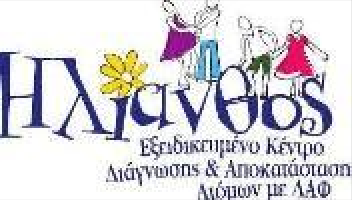 ΑΙΤΗΣΗ ΠΡΟΣΛΗΨΗΣΟ ΑΙΤΩΝ / Η ΑΙΤΟΥΣΑ…………………………………………...(ΟΝΟΜΑΤΕΠΩΝΥΜΟ – ΥΠΟΓΡΑΦΗ)(ΟΝΟΜΑΤΕΠΩΝΥΜΟ – ΥΠΟΓΡΑΦΗ)* Συμπληρώνεται από την ΕταιρείαΣΤΟΙΧΕΙΑ ΑΙΤΗΣΗΣΗμ/νία Αίτησης: …….. - …….. - 2018	Αριθμός Πρωτοκόλλου*: ……….. /…..... - …..… - 2018Ημ/νία Αίτησης: …….. - …….. - 2018	Αριθμός Πρωτοκόλλου*: ……….. /…..... - …..… - 2018Ημ/νία Αίτησης: …….. - …….. - 2018	Αριθμός Πρωτοκόλλου*: ……….. /…..... - …..… - 2018Ημ/νία Αίτησης: …….. - …….. - 2018	Αριθμός Πρωτοκόλλου*: ……….. /…..... - …..… - 2018ΣΤΟΙΧΕΙΑ ΥΠΟΨΗΦΙΟΥΕπώνυμοΌνομαΠατρώνυμοΔιεύθυνσηΑριθμόςΤ.Κ.ΠόληΝομόςΤηλέφωνο (σταθερό)Τηλέφωνο (κινητό)Τηλέφωνο (κινητό)Διεύθυνση ηλεκτρον. ταχυδρομείουΔιεύθυνση ηλεκτρον. ταχυδρομείουΗμ. ΓέννησηςΑ.Φ.Μ.Δ.Ο.Υ.Α.Δ.Τ.Α.Δ.Τ.Α.Μ.Κ.Α.	Αριθμός Μητρώου ΙΚΑΑ.Μ.Κ.Α.	Αριθμός Μητρώου ΙΚΑΑ.Μ.Κ.Α.	Αριθμός Μητρώου ΙΚΑΑ.Μ.Κ.Α.	Αριθμός Μητρώου ΙΚΑΓια τη θέση	ΜΟΥΣΙΚΟΘΕΡΑΠΕΥΤΗΣΓια τη θέση	ΜΟΥΣΙΚΟΘΕΡΑΠΕΥΤΗΣΓια τη θέση	ΜΟΥΣΙΚΟΘΕΡΑΠΕΥΤΗΣΓια τη θέση	ΜΟΥΣΙΚΟΘΕΡΑΠΕΥΤΗΣΕΚΠΑΙΔΕΥΣΗΑπόφοιτος :Τ.Ε.ΜεταπτυχιακόΣΥΝΗΜΜΕΝΑ ΔΙΚΑΙΟΛΟΓΗΤΙΚΑΣΥΝΗΜΜΕΝΑ ΔΙΚΑΙΟΛΟΓΗΤΙΚΑΣΥΝΗΜΜΕΝΑ ΔΙΚΑΙΟΛΟΓΗΤΙΚΑΣΥΝΗΜΜΕΝΑ ΔΙΚΑΙΟΛΟΓΗΤΙΚΑ1. Φωτοαντίγραφο τίτλου σπουδών1. Φωτοαντίγραφο τίτλου σπουδώνΦύλλα2. Βιογραφικό σημείωμαΦύλλα3. Φωτοαντίγραφο δελτίου αστυνομικής ταυτότητας3. Φωτοαντίγραφο δελτίου αστυνομικής ταυτότηταςΦύλλα